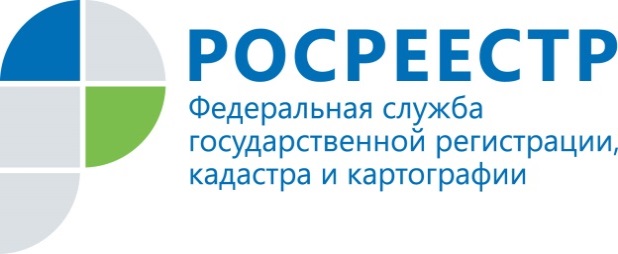 Программа помощи заемщикам, оказавшимся 
в сложной финансовой ситуации, завершенаУправление Росреестра по Смоленской области информирует, что по информации АО «Агентство ипотечного жилищного кредитования» (АО «АИЖК») прием новых заявок для участия в программе помощи отдельным категориям заемщиков по ипотечным жилищным кредитам (займам), оказавшихся в сложной финансовой ситуации (постановление Правительства Российской Федерации от 20 апреля 2015 г. № 373), завершен. Прием заявок завершен в связи с тем, что по уже принятым заявкам подлежащие выплате денежные средства соответствуют сумме денежных средств, выделенных на реализацию программы.По вопросам реализации программы рекомендуем обращаться через форму обратной связи на сайте АО «АИЖК» дом.рф
в разделе «Программа помощи заемщикам» или по телефону бесплатной горячей линии 8 (800) 755 5500.Пресс-служба Управления Росреестра по Смоленской области67_upr@rosreestr.ru214025, г. Смоленск, ул. Полтавская, д.8